Section 1515.EXHIBIT A   Map of Eligible Area in Illinois and Kaskaskia River Watersheds 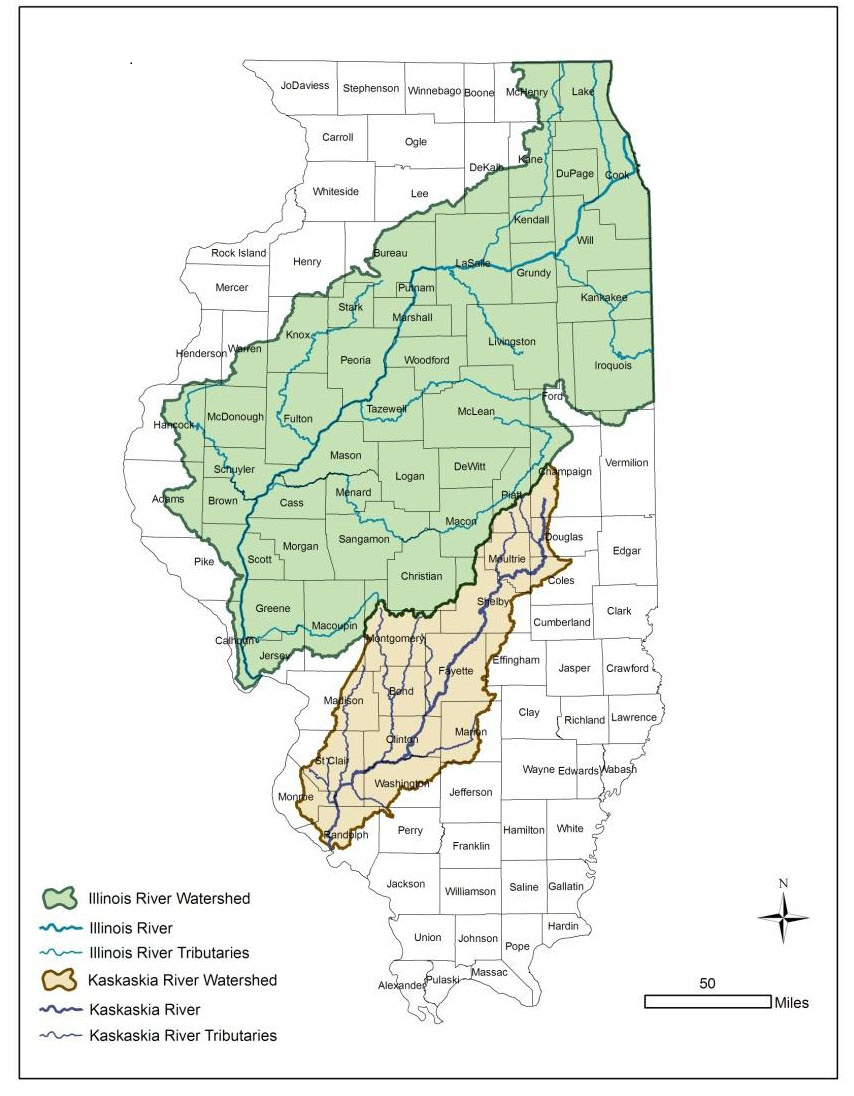 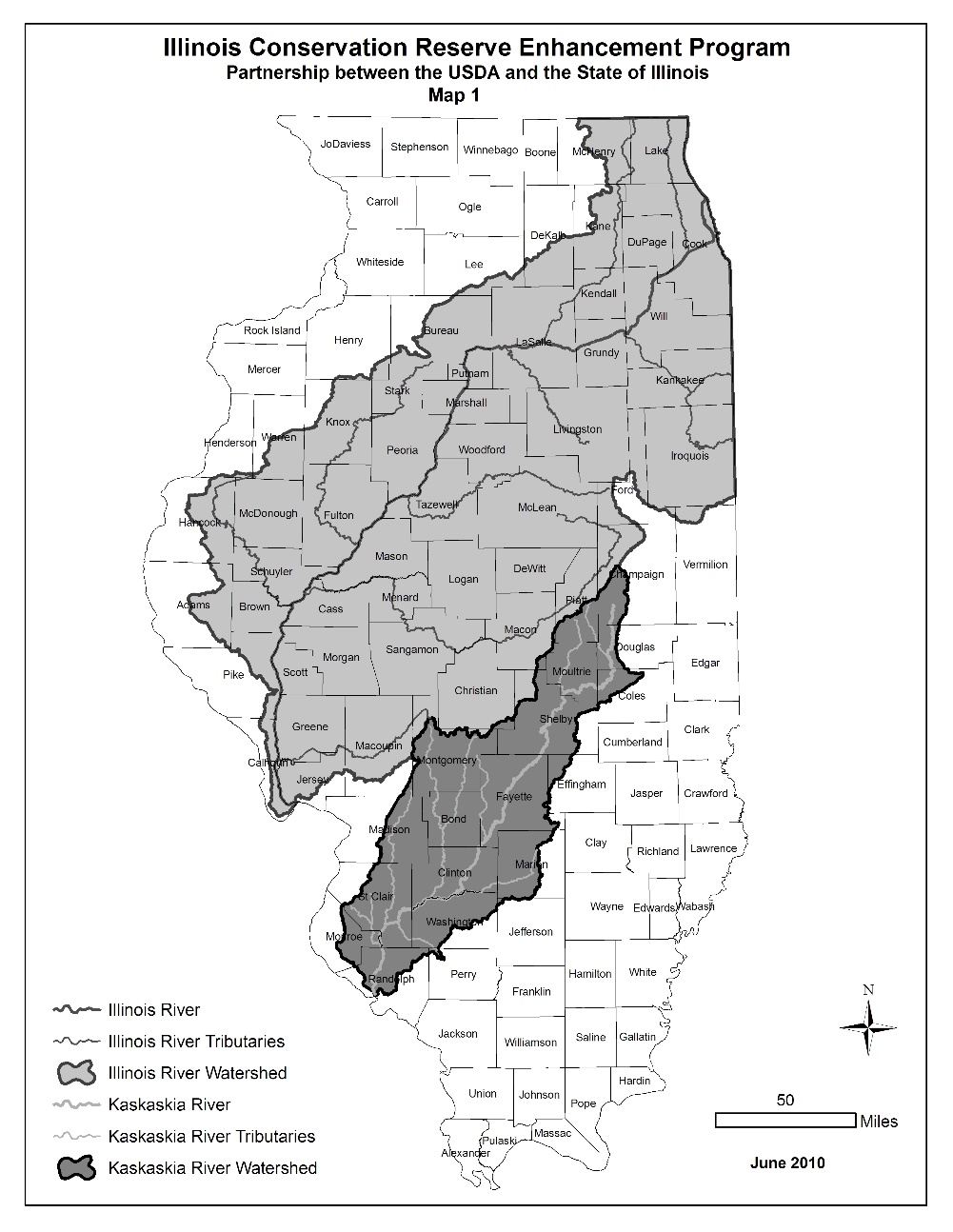 (Source:  Amended at 46 Ill. Reg. 5986, effective March 30, 2022)